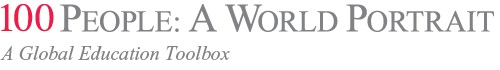 The following is a detailed version of our 100 People statistics, updated to reflect the world population having reached 7 billion people. Source information for each of the categories is available at the bottom of the page.

If the World were 100 PEOPLE: References 

Gender:
https://www.cia.gov/library/publications/the-world-factbook/geos/xx.html
http://www.worldometers.info/world-population/

Age: 
https://www.cia.gov/library/publications/the-world-factbook/geos/xx.html

Geography:
http://esa.un.org/wpp/unpp/panel_population.htm
http://www.geohive.com/earth/world.aspx
http://worldatlas.com/aatlas/infopage/contnent.htm

Religion:
https://www.cia.gov/library/publications/the-world-factbook/geos/xx.html

First Language:
https://www.cia.gov/library/publications/the-world-factbook/geos/xx.html
http://www.theglobaleducationproject.org/earth/human-conditions.php#2

Overall Literacy and Education:
https://www.cia.gov/library/publications/the-world-factbook/geos/xx.html
http://www.uis.unesco.org/FactSheets/Documents/FS16-2011-Literacy-EN.pdf
http://www.uis.unesco.org/Education/Pages/tertiary-education.aspx
http://www.uis.unesco.org/Library/Documents/Tech1-eng.pdf
http://www.voxeu.org/index.php?q=node/5058
http://data.worldbank.org/
http://www.barrolee.com/
http://www.economics.harvard.edu/faculty/barro/files/p_jwha.pdf
http://ged.eads.usaidallnet.gov/query/do?_program=/eads/ged/countryUNE

Literacy by Gender:
https://www.cia.gov/library/publications/the-world-factbook/geos/xx.html

Urban/Rural:
https://www.cia.gov/library/publications/the-world-factbook/geos/xx.html

Drinking Water:
https://www.cia.gov/library/publications/the-world-factbook/geos/xx.html

Food:
http://www.fao.org/hunger/en/
http://www.who.int/mediacentre/factsheets/fs311/en/index.html
http://www.worldhunger.org/articles/Learn/world%20hunger%20facts%202002.htm

Infectious Disease:
http://www.who.int/gho/tb/epidemic/cases_deaths/en/index.html
http://www.who.int/hiv/data/en/index.html

Poverty:
http://www.prb.org/pdf11/2011population-data-sheet_eng.pdf
http://www.un.org/News/briefings/docs/2005/kotharibrf050511.doc.htm
http://www.adb.org/documents/reports/health_wealth/hwap.pdf
http://www.globalissues.org/article/26/poverty-facts-and-stats
http://econ.worldbank.org

Electricity:
http://www.iea.org/country/maps.asp http://www.theglobaleducationproject.org/earth/human-conditions.php#2

Technology:
https://www.cia.gov/library/publications/the-world-factbook/geos/xx.html
http://www.itu.int/ITU-D/ict/statistics/
http://www.4gamericas.org/index.cfm?fuseaction=page&pageid=956
http://www.c-i-a.com/pr0109.htm

Sanitation:
http://www.wssinfo.org/fileadmin/user_upload/resources/JMP-report-2012-en.pdf
Source variables and documentation provided by:

Fritz J. Erickson: Provost and Vice President for Academic Affairs, Ferris State University (Formerly Dean of Professional and Graduate Studies, University of Wisconsin - Green Bay); John A. Vonk: Professor Emeritus, University of Northern Colorado 